Publicado en  el 08/03/2016 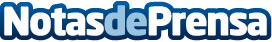 El público y la crítica escogen a 'Palmeras en la Nieve' y 'Truman' como Premios Fotogramas 2016Los premios celebraron el pasado lunes su 66 cumpleaños, en el transcurso de una ceremonia que condujo la popular Anabel AlonsoDatos de contacto:Nota de prensa publicada en: https://www.notasdeprensa.es/el-publico-y-la-critica-escogen-a-palmeras-en Categorias: Nacional Cine Televisión y Radio Premios http://www.notasdeprensa.es